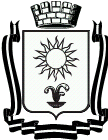 ПОСТАНОВЛЕНИЕПРЕДСЕДАТЕЛЯ ДУМЫ ГОРОДА-КУРОРТА КИСЛОВОДСКАСТАВРОПОЛЬСКОГО КРАЯ«12» мая 2023 г.                город-курорт Кисловодск                                       № 1О внесении изменения в Порядок рассмотрения заявления муниципального служащего Думы города-курорта Кисловодска о получении разрешения на участие на безвозмездной основе в управлении некоммерческой организацией, утвержденный постановлением Председателя Думы города-курорта Кисловодска от 10.03.2022 № 3Руководствуясь Федеральным законом от 02.03.2007 № 25-ФЗ «О муниципальной службе в Российской Федерации», Законом Ставропольского края от 24.12.2007 № 78-кз «Об отдельных вопросах муниципальной службы в Ставропольском крае», Уставом городского округа города-курорта Кисловодска Ставропольского краяПОСТАНОВЛЯЮ:1. Внести в Порядок рассмотрения заявления муниципального служащего Думы города-курорта Кисловодска о получении разрешения на участие на безвозмездной основе в управлении некоммерческой организацией, утвержденный постановлением Председателя Думы города-курорта Кисловодска от 10.03.2022 № 3 «Об утверждении Порядка рассмотрения заявления муниципального служащего Думы города-курорта Кисловодска о получении разрешения на участие на безвозмездной основе в управлении некоммерческой организацией», следующее изменение:в пункте 1 слова «аппарате избирательной комиссии,» исключить.2. Разместить настоящее постановление на официальном сайте Думы города-курорта Кисловодска в информационно-телекоммуникационной сети «Интернет».3. Настоящее постановление вступает в силу со дня его подписания.Председатель Думыгорода-курорта Кисловодска                                                                Л.Н. Волошина